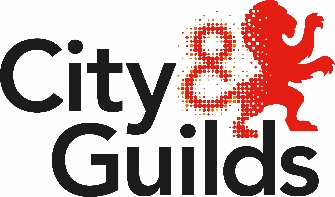 Level 2	Technical Certificate in Plumbing (8202-25-026)About this documentThis document contains the mandatory recording forms for the synoptic assignment within the   Level 2 Technical Certificate in Plumbing (8202-25). Declaration of authenticity form.Candidate record form.Practical observation form.Declaration of authenticity 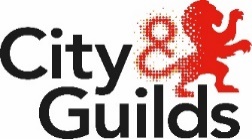 Technical qualificationsAdditional Support Has the candidate received any additional support in the production of this work? 		 No   Yes  (Please tick appropriate)	If yes, give details below (and on a separate sheet if necessary).Candidate:I confirm that all work submitted is my own, and that I have acknowledged all sources I have used.I also confirm that I had no knowledge of the content of this assignment prior to the delivery from my tutor/assessor and that I will not divulge the content of this assignment to other potential candidates.Tutor:I confirm that all work was conducted under conditions designed to assure the authenticity of the candidate’s work, and am satisfied that, to the best of my knowledge, the work produced is solely that of the candidate.I also confirm that I have raised any potential cases of malpractice to City & Guilds.Note: Where the candidate and/or tutor is unable to, or does not confirm authenticity through signing this declaration form, the work will be returned to the centre and this will delay the moderation process. If any question of authenticity arises, the tutor may be contacted for justification of authentication. Candidate Record Form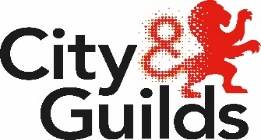 Technical qualifications	Level 2 Technical Certificate in Plumbing (8202-25)Level 2 Plumbing - Synoptic assignment (8202-026) Marker Notes – Please always refer to the relevant marking grid for guidance on allocating marks and make notes that describe the quality of the evidence and justification of marks. Expand boxes as required.Candidate Recording FormsResource List This must be completed before the start of the practical activity.Method statement Pressure Test CertificatePractical Observation Form (PO)	Candidate Name:	Assessment ID: Candidate Number:	Centre NumberDate:The evidence section in this PO form should consist of comments/notes that are used to record the qualities and details of performance to inform marking and moderation against the AOs: What is the candidate doing? How well are they performing? - Describe what you are seeing in terms of the candidate demonstrating skills, knowledge and behaviours. These statements will support you in marking the assignment holistically and also support any decisions made in moderation. This PO form should not be used to assign marks per task as marks need to be applied holistically for each AO across all tasks within the assignment. Use the Candidate Record Form (CRF) to record the final overview of the quality of performance and the overall marks for each AO.This form, along with all other candidate evidence, should be uploaded to the Moderation Portal if requested or as part of a sample.Tasks 2 and 3 The assessor should record their observations in the table below. See the Observation section above for details around the types of comments to add here.Task 4 - Replacing defect componentsAssessment IDQualification numberCandidate nameCandidate number Centre nameCentre numberCandidate signatureDate Tutor signatureDate Candidate nameCandidate numberCentre nameCentre numberAO1 – Recall - Recall of knowledge relating to the qualification LOsAO1 – Recall - Recall of knowledge relating to the qualification LOsAO1 – Recall - Recall of knowledge relating to the qualification LOsAO1 – Recall - Recall of knowledge relating to the qualification LOsAO1 – Recall - Recall of knowledge relating to the qualification LOsAO1 – Recall - Recall of knowledge relating to the qualification LOsAO1 – Recall - Recall of knowledge relating to the qualification LOsAO1 – Recall - Recall of knowledge relating to the qualification LOsAO1 – Recall - Recall of knowledge relating to the qualification LOsAO1 – Recall - Recall of knowledge relating to the qualification LOsAO1 – Recall - Recall of knowledge relating to the qualification LOsAO1 – Recall - Recall of knowledge relating to the qualification LOsAO1 – Recall - Recall of knowledge relating to the qualification LOsAO1 – Recall - Recall of knowledge relating to the qualification LOsAO1 – Recall - Recall of knowledge relating to the qualification LOsAO1 – Recall - Recall of knowledge relating to the qualification LOsAO1 – Recall - Recall of knowledge relating to the qualification LOsAO1 – Recall - Recall of knowledge relating to the qualification LOsAO1 – Recall - Recall of knowledge relating to the qualification LOsAO1 – Recall - Recall of knowledge relating to the qualification LOsAO1 – Recall - Recall of knowledge relating to the qualification LOsAO1 – Recall - Recall of knowledge relating to the qualification LOsAO1 – Recall - Recall of knowledge relating to the qualification LOsAO1 – Recall - Recall of knowledge relating to the qualification LOsAO1 – Recall - Recall of knowledge relating to the qualification LOs10%111122223333444455556666AO1 MarkNotes & justificationNotes & justificationNotes & justificationNotes & justificationNotes & justificationNotes & justificationNotes & justificationNotes & justificationNotes & justificationNotes & justificationNotes & justificationNotes & justificationNotes & justificationNotes & justificationNotes & justificationNotes & justificationNotes & justificationNotes & justificationNotes & justificationNotes & justificationNotes & justificationNotes & justificationNotes & justificationNotes & justificationAO2 – Understanding - Understanding of concepts theories and processes relating to the LOsAO2 – Understanding - Understanding of concepts theories and processes relating to the LOsAO2 – Understanding - Understanding of concepts theories and processes relating to the LOsAO2 – Understanding - Understanding of concepts theories and processes relating to the LOsAO2 – Understanding - Understanding of concepts theories and processes relating to the LOsAO2 – Understanding - Understanding of concepts theories and processes relating to the LOsAO2 – Understanding - Understanding of concepts theories and processes relating to the LOsAO2 – Understanding - Understanding of concepts theories and processes relating to the LOsAO2 – Understanding - Understanding of concepts theories and processes relating to the LOsAO2 – Understanding - Understanding of concepts theories and processes relating to the LOsAO2 – Understanding - Understanding of concepts theories and processes relating to the LOsAO2 – Understanding - Understanding of concepts theories and processes relating to the LOsAO2 – Understanding - Understanding of concepts theories and processes relating to the LOsAO2 – Understanding - Understanding of concepts theories and processes relating to the LOsAO2 – Understanding - Understanding of concepts theories and processes relating to the LOsAO2 – Understanding - Understanding of concepts theories and processes relating to the LOsAO2 – Understanding - Understanding of concepts theories and processes relating to the LOsAO2 – Understanding - Understanding of concepts theories and processes relating to the LOsAO2 – Understanding - Understanding of concepts theories and processes relating to the LOsAO2 – Understanding - Understanding of concepts theories and processes relating to the LOsAO2 – Understanding - Understanding of concepts theories and processes relating to the LOsAO2 – Understanding - Understanding of concepts theories and processes relating to the LOsAO2 – Understanding - Understanding of concepts theories and processes relating to the LOsAO2 – Understanding - Understanding of concepts theories and processes relating to the LOsAO2 – Understanding - Understanding of concepts theories and processes relating to the LOs20%112233445566778899101011111212AO2 MarkNotes & justificationNotes & justificationNotes & justificationNotes & justificationNotes & justificationNotes & justificationNotes & justificationNotes & justificationNotes & justificationNotes & justificationNotes & justificationNotes & justificationNotes & justificationNotes & justificationNotes & justificationNotes & justificationNotes & justificationNotes & justificationNotes & justificationNotes & justificationNotes & justificationNotes & justificationNotes & justificationNotes & justificationAO3 – Practical/technical skills - Application of practical/technical skillsAO3 – Practical/technical skills - Application of practical/technical skillsAO3 – Practical/technical skills - Application of practical/technical skillsAO3 – Practical/technical skills - Application of practical/technical skillsAO3 – Practical/technical skills - Application of practical/technical skillsAO3 – Practical/technical skills - Application of practical/technical skillsAO3 – Practical/technical skills - Application of practical/technical skillsAO3 – Practical/technical skills - Application of practical/technical skillsAO3 – Practical/technical skills - Application of practical/technical skillsAO3 – Practical/technical skills - Application of practical/technical skillsAO3 – Practical/technical skills - Application of practical/technical skillsAO3 – Practical/technical skills - Application of practical/technical skillsAO3 – Practical/technical skills - Application of practical/technical skillsAO3 – Practical/technical skills - Application of practical/technical skillsAO3 – Practical/technical skills - Application of practical/technical skillsAO3 – Practical/technical skills - Application of practical/technical skillsAO3 – Practical/technical skills - Application of practical/technical skillsAO3 – Practical/technical skills - Application of practical/technical skillsAO3 – Practical/technical skills - Application of practical/technical skillsAO3 – Practical/technical skills - Application of practical/technical skillsAO3 – Practical/technical skills - Application of practical/technical skillsAO3 – Practical/technical skills - Application of practical/technical skillsAO3 – Practical/technical skills - Application of practical/technical skillsAO3 – Practical/technical skills - Application of practical/technical skillsAO3 – Practical/technical skills - Application of practical/technical skills40%123456789101112131415161718192021222324AO3 MarkNotes & justificationNotes & justificationNotes & justificationNotes & justificationNotes & justificationNotes & justificationNotes & justificationNotes & justificationNotes & justificationNotes & justificationNotes & justificationNotes & justificationNotes & justificationNotes & justificationNotes & justificationNotes & justificationNotes & justificationNotes & justificationNotes & justificationNotes & justificationNotes & justificationNotes & justificationNotes & justificationNotes & justificationAO4 – Bringing it all together - Bringing it all together - coherence of the whole subjectAO4 – Bringing it all together - Bringing it all together - coherence of the whole subjectAO4 – Bringing it all together - Bringing it all together - coherence of the whole subjectAO4 – Bringing it all together - Bringing it all together - coherence of the whole subjectAO4 – Bringing it all together - Bringing it all together - coherence of the whole subjectAO4 – Bringing it all together - Bringing it all together - coherence of the whole subjectAO4 – Bringing it all together - Bringing it all together - coherence of the whole subjectAO4 – Bringing it all together - Bringing it all together - coherence of the whole subjectAO4 – Bringing it all together - Bringing it all together - coherence of the whole subjectAO4 – Bringing it all together - Bringing it all together - coherence of the whole subjectAO4 – Bringing it all together - Bringing it all together - coherence of the whole subjectAO4 – Bringing it all together - Bringing it all together - coherence of the whole subjectAO4 – Bringing it all together - Bringing it all together - coherence of the whole subjectAO4 – Bringing it all together - Bringing it all together - coherence of the whole subjectAO4 – Bringing it all together - Bringing it all together - coherence of the whole subjectAO4 – Bringing it all together - Bringing it all together - coherence of the whole subjectAO4 – Bringing it all together - Bringing it all together - coherence of the whole subjectAO4 – Bringing it all together - Bringing it all together - coherence of the whole subjectAO4 – Bringing it all together - Bringing it all together - coherence of the whole subjectAO4 – Bringing it all together - Bringing it all together - coherence of the whole subjectAO4 – Bringing it all together - Bringing it all together - coherence of the whole subjectAO4 – Bringing it all together - Bringing it all together - coherence of the whole subjectAO4 – Bringing it all together - Bringing it all together - coherence of the whole subjectAO4 – Bringing it all together - Bringing it all together - coherence of the whole subjectAO4 – Bringing it all together - Bringing it all together - coherence of the whole subject20%112233445566778899101011111212AO4 MarkNotes & justificationNotes & justificationNotes & justificationNotes & justificationNotes & justificationNotes & justificationNotes & justificationNotes & justificationNotes & justificationNotes & justificationNotes & justificationNotes & justificationNotes & justificationNotes & justificationNotes & justificationNotes & justificationNotes & justificationNotes & justificationNotes & justificationNotes & justificationNotes & justificationNotes & justificationNotes & justificationNotes & justificationAO5 - Attending to detail/perfecting AO5 - Attending to detail/perfecting AO5 - Attending to detail/perfecting AO5 - Attending to detail/perfecting AO5 - Attending to detail/perfecting AO5 - Attending to detail/perfecting AO5 - Attending to detail/perfecting AO5 - Attending to detail/perfecting AO5 - Attending to detail/perfecting AO5 - Attending to detail/perfecting AO5 - Attending to detail/perfecting AO5 - Attending to detail/perfecting AO5 - Attending to detail/perfecting AO5 - Attending to detail/perfecting AO5 - Attending to detail/perfecting AO5 - Attending to detail/perfecting AO5 - Attending to detail/perfecting AO5 - Attending to detail/perfecting AO5 - Attending to detail/perfecting AO5 - Attending to detail/perfecting AO5 - Attending to detail/perfecting AO5 - Attending to detail/perfecting AO5 - Attending to detail/perfecting AO5 - Attending to detail/perfecting AO5 - Attending to detail/perfecting 10%111122223333444455556666AO5 MarkNotes & justificationNotes & justificationNotes & justificationNotes & justificationNotes & justificationNotes & justificationNotes & justificationNotes & justificationNotes & justificationNotes & justificationNotes & justificationNotes & justificationNotes & justificationNotes & justificationNotes & justificationNotes & justificationNotes & justificationNotes & justificationNotes & justificationNotes & justificationNotes & justificationNotes & justificationNotes & justificationNotes & justificationTutor signatureDate TotalEquipment/MaterialsQuantityReason for choiceStageDescriptionDescription of System TestedIf only part of the system is tested, state clearly which parts are included. Do not rely on valves to isolate sections of the pipework, unless the manufacturer states that the valve is suitable for maximum test pressureIf only part of the system is tested, state clearly which parts are included. Do not rely on valves to isolate sections of the pipework, unless the manufacturer states that the valve is suitable for maximum test pressureIf only part of the system is tested, state clearly which parts are included. Do not rely on valves to isolate sections of the pipework, unless the manufacturer states that the valve is suitable for maximum test pressureIf only part of the system is tested, state clearly which parts are included. Do not rely on valves to isolate sections of the pipework, unless the manufacturer states that the valve is suitable for maximum test pressureIf only part of the system is tested, state clearly which parts are included. Do not rely on valves to isolate sections of the pipework, unless the manufacturer states that the valve is suitable for maximum test pressureTime system filled Time system filled Time system filled Test pressureTest pressureTest pressureDuration of pressure testDuration of pressure testDuration of pressure testName, signature and date of person carrying out testName, signature and date of person carrying out testName, signature and date of person carrying out testName, signature and date of person carrying out testName, signature and date of person carrying out testNameNameSignatureSignatureDate____ / ____ / ____Evidence and examples of AOs What went well?What could be improved?Installation of GutteringFabrication techniquesCompliance with industry standardsAppropriate clippingSafe working practicesEconomic use of materialsExpansion gapsAttention to detailClean work area – minimal markings left once job completedInstallation of Cloak roomFabrication techniquesSoldering techniquesQuality of machine bendsCompliance with industry standardsAppropriate clippingInstallation of pipeworkDressing of sanitary system Safe working practicesEconomic use of materialsAttention to detailInstallation that is level, square and conforms to specificationClean work area – minimal markings left once job completedTesting SystemPreparation of the system for testUse of testing equipmentTest procedureRectification of leaks Task What went well?What could be improved?Removal, repair and refitting of identified componentsCorrect isolationCorrect selection of component from a range availableFixed component correctlyCorrectly reinstate suppliesBehavioursCandidate’s workmanship, timescale, approach to the task, confidence in work they are carrying out, assured understanding of the work carried out